Oboji crtež planeta Zemlju i njime omotaj loptu. Zalijepi krajeve i dobio si svoj globus Planeta Zemlje. Pročitaj i pokaži na globusu: Na Zemlji ima jako puno vode. Svuda po Zemlji je zrak. Tlo (zemlja i trava) na kojoj žive ljudi čini manji dio našeg Planeta.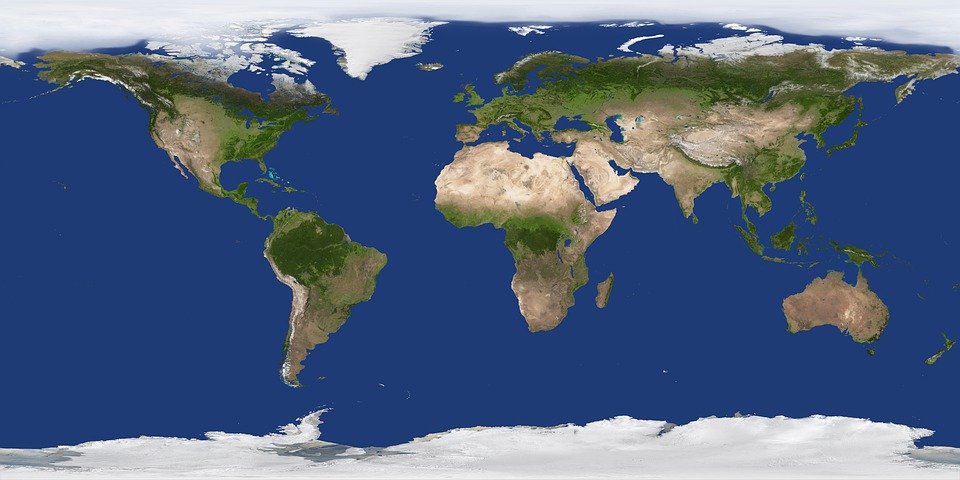 Slika 1: Kelvimax, Pixabay